Name ____________________________________Per # _______Please feel free to brain storm of practice any ideas you have for your puzzle piece on this paper. Remember that this artwork is just a starting point and I understand that I’m only giving you 20-30 min to complete it.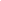  Have un! Be silly! Try something even if it doesn’t work out. 